Remote Learning                 Year: 5               Week beginning: 06.06.22          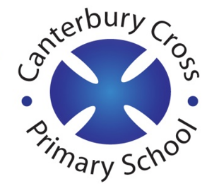 Email address to return completed work to: 5Q  remotelearning5q@cantcros.bham.sch.uk  5H  remotelearning5h@cantcros.bham.sch.uk  Day 1:Subject:Day 1:Literacy To engage with a texthttps://classroom.thenational.academy/lessons/to-engage-with-a-text-6tj3jdDay 1:MathsReading angles on a protractor (part 1)https://classroom.thenational.academy/lessons/reading-angles-on-a-protractor-part-1-6mt3gtDay 1:Foundation subjectExperiment with fine-line drawing and pattern to create 20 cake ideashttps://classroom.thenational.academy/lessons/experiment-with-fine-line-drawing-and-pattern-to-create-20-cake-ideas-ctk3ccDay 1:PE linkPE with Joe Wickshttps://www.youtube.com/watch?v=tSi2ix1i180Day 2:Subject:Day 2:Literacy To answer questions on a texthttps://classroom.thenational.academy/lessons/to-answer-questions-on-a-text-c8tp2tDay 2:MathsReading angles on a protractor (part 2)https:/classroom.thenational.academy/lessons/reading-angles-on-a-protractor-part-2-6mt30d Day 2:Foundation subjectWhat are some of the other important holy texts of Hinduism?https://classroom.thenational.academy/lessons/what-are-some-of-the-other-important-holy-texts-of-hinduism-75k66e Day 2:PE linkPE with Joe Wickshttps://www.youtube.com/watch?v=tSi2ix1i180Day 3:Subject:Day 3:Literacy To answer questions on a text (2)https://classroom.thenational.academy/lessons/to-answer-questions-on-a-text-61k66rDay 3:MathsReading angles on a protractor (part 3)https://classroom.thenational.academy/lessons/reading-angles-on-a-protractor-part-3-cnh3geDay 3:Foundation subjectPulse and rhythm - Ghanaian rock gamehttps://classroom.thenational.academy/lessons/pulse-and-rhythm-ghanaian-rock-game-cngkac Day 3:PE linkYoga timehttps://www.youtube.com/watch?v=Td6zFtZPkJ4Day 4:Subject:Day 4:Literacy To answer questions on a text(3)https://classroom.thenational.academy/lessons/to-answer-questions-on-a-text-6mv3crDay 4:Day 4:MathsDraw angles with a protractorhttps://classroom.thenational.academy/lessons/draw-angles-with-a-protractor-1-60rp4eDay 4:Foundation subjectAre the life cycles of mammals all the same?https://classroom.thenational.academy/lessons/are-the-life-cycles-of-mammals-all-the-same-c4u3gr   Day 4:PE link Can you keep up with the work out?https://www.youtube.com/watch?v=QphRMalB_LMDay 5:Subject:Day 5:Literacy To analyse the author’s use of colourhttps://classroom.thenational.academy/lessons/to-analyse-the-authors-use-of-colour-c4rkgc Day 5:MathsCalculating angles on a line or around a point.https://classroom.thenational.academy/lessons/calculating-angles-on-a-line-or-around-a-point-69h66tDay 5:Foundation subjectKing of the roadhttps://classroom.thenational.academy/lessons/king-of-the-road-6mu36t Day 5:PE linkKids workouthttps://www.youtube.com/watch?v=pnKCGY9ZocA&list=PLyCLoPd4VxBvPHOpzoEk5onAEbq40g2-k&index=7 